New Construction - (2) 3BR Units	Sale Price $305,000Available to Eligible First-Time Homebuyers (exceptions apply)Maximum Household Income:  1 person $67,4002 person $77,0003 person $86,6504 person $96,2505 person $103,950Maximum Household Assets:  $75,000 (other restrictions apply)Two Public Information Meetings via ZoomWednesday, February 3, 2021, 6 pm; at Zoom.us “Join Meeting” and enterMeeting ID:  922 7549 8065	Passcode:  635413Wednesday, February 24, 2021, 6 pm; at Zoom.us “Join Meeting” and enterMeeting ID:  956 1702 1552	Passcode:  196719Application deadline:  March 22, 2021Affordable Housing Lottery via ZoomWednesday, April 1, 2021, 6 pm; at Zoom.us “Join Meeting” and enterMeeting ID:  976 1247 3320	Passcode:  054142People from all communities, including minorities and people with disabilities, are encouraged to apply.ApplicationsBy mail or email:  Kristen Costa, L.A. Associates  (978) 758-0197  kriscosta@laassoc.com		Newburyport Public Library Patio Pick-up (978) 465-4428		Download at:  www.laassoc.com  or  www.massaccesshousingregistry.orgThe developer does not discriminate based on race, color, national origin, disability, age, ancestry, children, familial status, genetic information, marital status, public assistance recipiency, religion, sex, sexual orientation, gender identity, or any other basis prohibited by law.  Applicants with disabilities may request modifications to the unit or accommodations to our rules, policies, practices or services if necessary to afford an equal opportunity for housing.  For applicants with Limited English Proficiency, the owner will provide a translation service at no charge.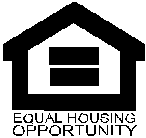 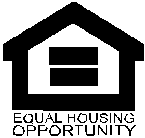 